27.04.2020 r.Edukacja polonistyczna.Przeczytaj wywiad z architektem.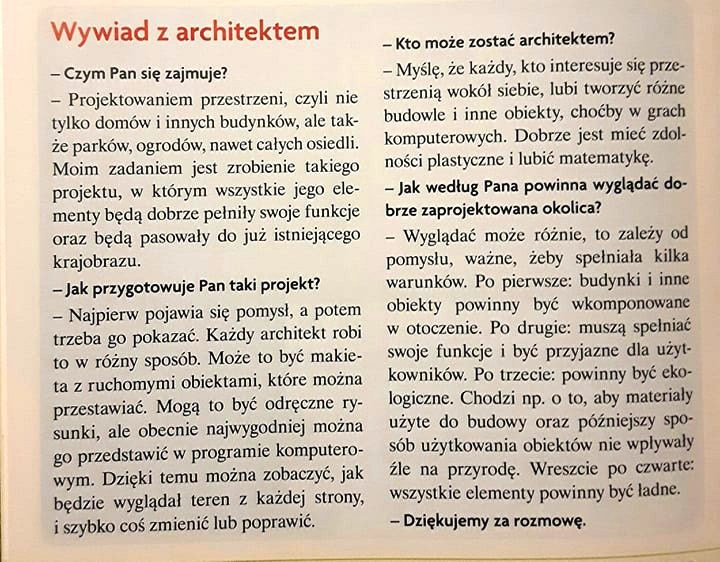 Wykonaj zadania.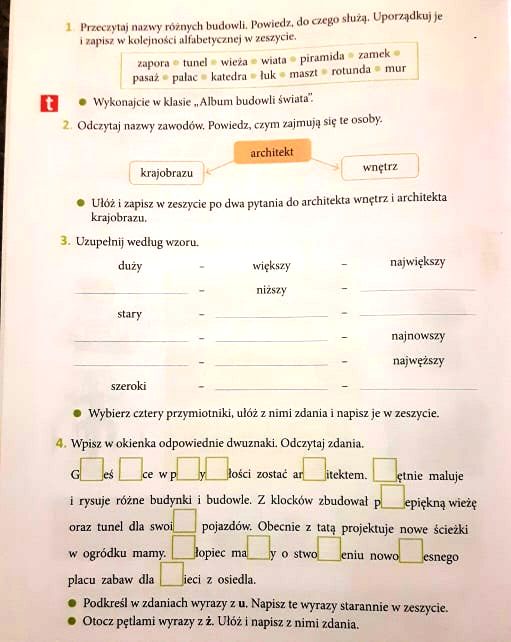 Edukacja matematyczna.Wykonaj zadania.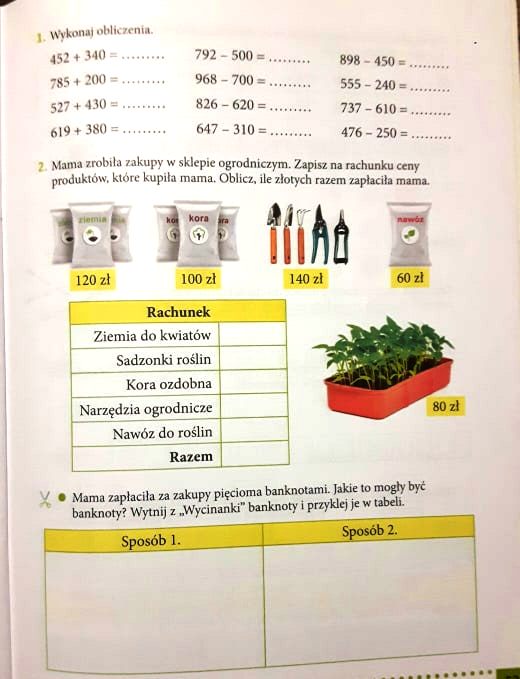 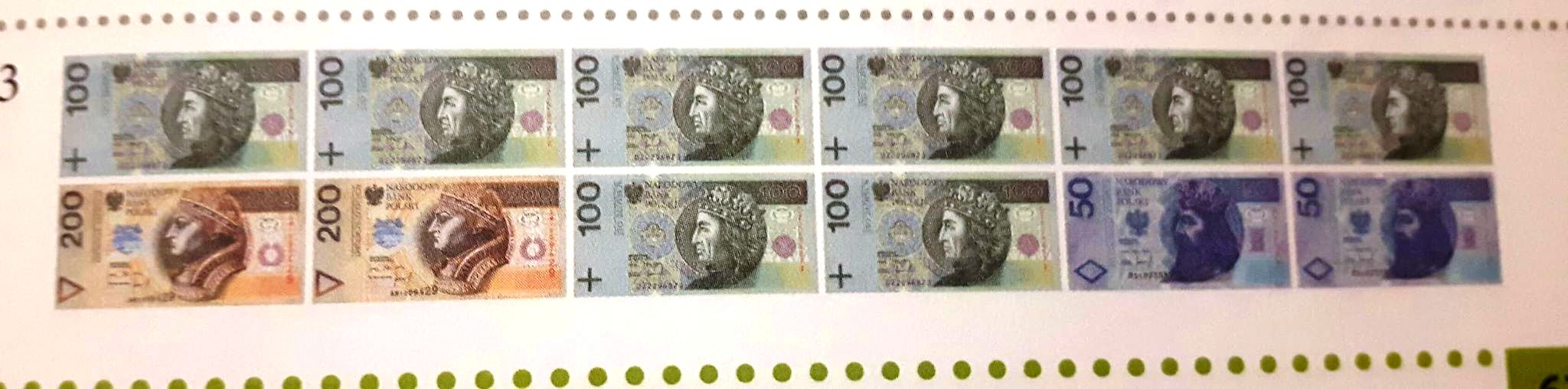 Edukacja plastyczna.Architekt zaprojektował dom. Pokoloruj go.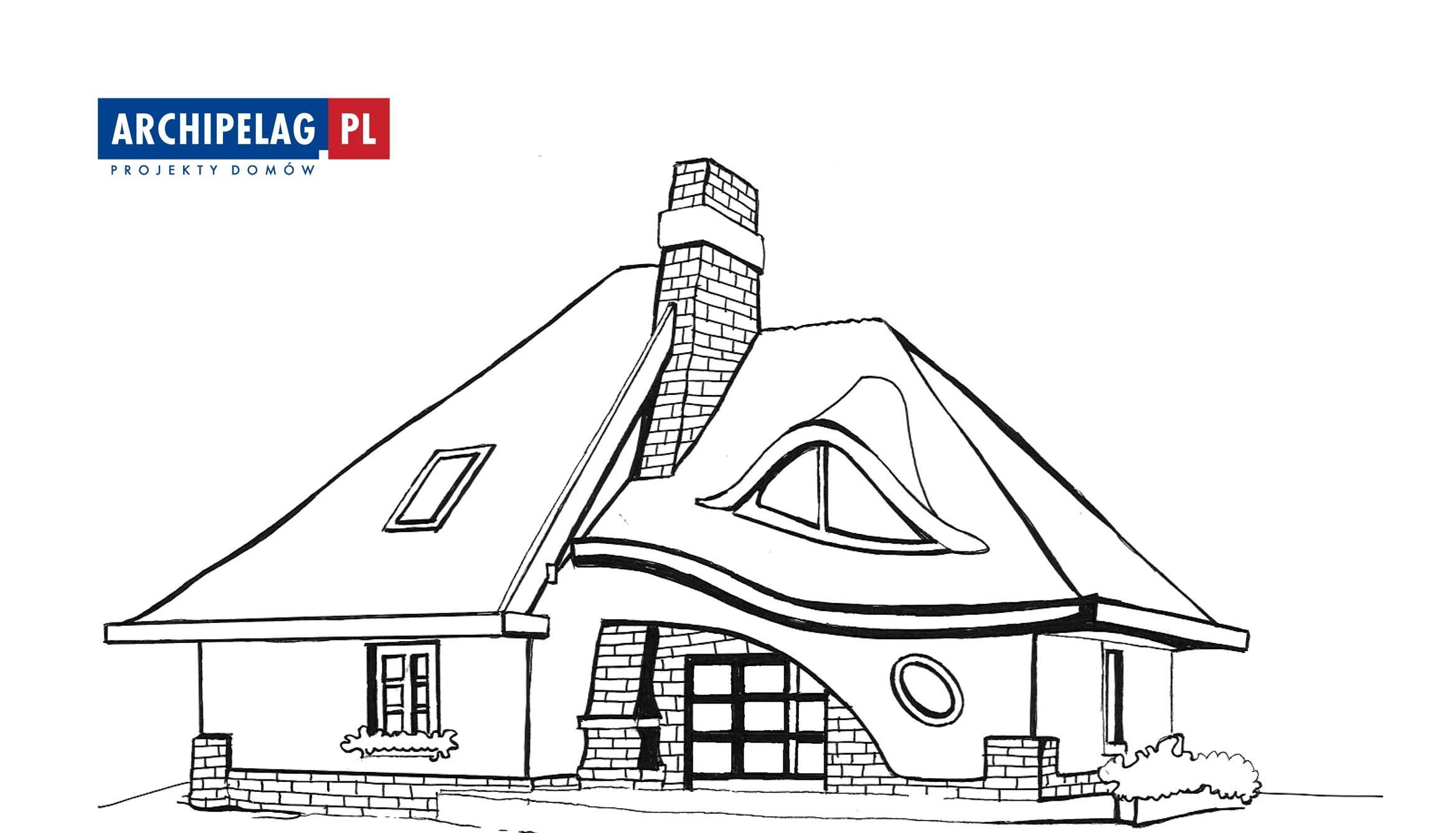 